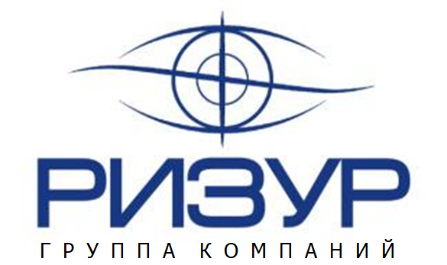 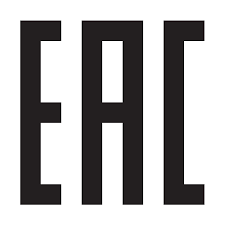 Гильзы защитные серии РИЗУР-ГЗПаспортПС.00053     Паспорт входит в комплект поставки Гильз защитных РИЗУР-ГЗ и после передачи потребителю должен храниться в эксплуатирующей организации.       1 Основные сведения об изделии     Гильзы защитные серии РИЗУР-ГЗ предназначены для защиты датчиков температуры от механического, химического и коррозионно-эрозионного воздействия измеряемой среды.    Декларация о соответствии требованиям ТР ТС 032/2013  ЕАЭС № RU Д-RU.HX37.B.12511/20срок действия до 11.11.2025 г.      2 Основные технические данные   * ГЗ-015 гильзы защитные сварные      ГЗ-016 гильзы защитные цельноточеные      ГЗ-017 гильзы защитные фланцевые                                                                                                                                          1                 3  Комплектность                                                 В состав поставки входит: Гильза защитная…………. ……………………………………………………_______ шт; Паспорт…………………………………………………………………. 1  шт  (на партию); Копия декларации соответствия ТР/ТС 032/2013…………………….1  шт  (на партию)         4  Сроки   службы и хранения, гарантии изготовителя         Срок службы изделия не менее ______ лет.      Условия хранения должны соответствовать группе условий хранения 4 (Ж2) по ГОСТ 15150-69 на срок хранения не более трех лет.         Гарантийный срок эксплуатации □ 12 месяцев (□..……….месяцев ) с момента ввода в эксплуатацию, но не более  □ 24 месяцев    (□..……….месяцев )  с даты отгрузки предприятием-изготовителем.       В течение гарантийного срока предприятие-изготовитель безвозмездно ремонтирует или заменяет гильзы  или их части.       Указанные сроки службы и хранения действительны при соблюдении потребителем требований действующей эксплуатационной документации. 5   Свидетельство об упаковывании и приемкеГильзы защитные  РИЗУР-ГЗ_______________________________________________________№ партии  ________________________________________________________________Упакованы ООО «НПО РИЗУР» согласно требованиям,  предусмотренным  действующей технической документацией.Упаковщик           _______________            ___________________                                      подпись                               расшифровка подписиИзготовлены и приняты в соответствии с требованиями действующей технической документации и признаны годными для эксплуатации на указанные в настоящем ПС параметры.Инженер БТК        ________________          ___________________                                               подпись                           расшифровка подписи		       Дата производства ____________________                                           М.П.                                 число, месяц, год  6 Сведения об утилизации         Утилизацию проводить в соответствии с действующими нормативами и стандартами.       Материалы, используемые в изделиях, не представляют опасности для жизни и здоровья людей и окружающей среды. После окончания эксплуатации могут быть сданы, как вторичное сырье.                   7 Сведения о цене и условиях приобретения изделия                Согласно Договора поставки.    8  Адрес изготовителя               Изготовитель ООО «НПО РИЗУР»               390527, Рязанская обл., Рязанский р-н.,               с. Дубровичи автодорога Рязань-Спасск, 14 км, стр.4Б               тел.+7 (4912) 20-20-80, +7 (4912) 24-11-66, 8-800-200-85-20               E-mail: marketing@rizur.ru         Web-сайт: http://www.rizur.ru               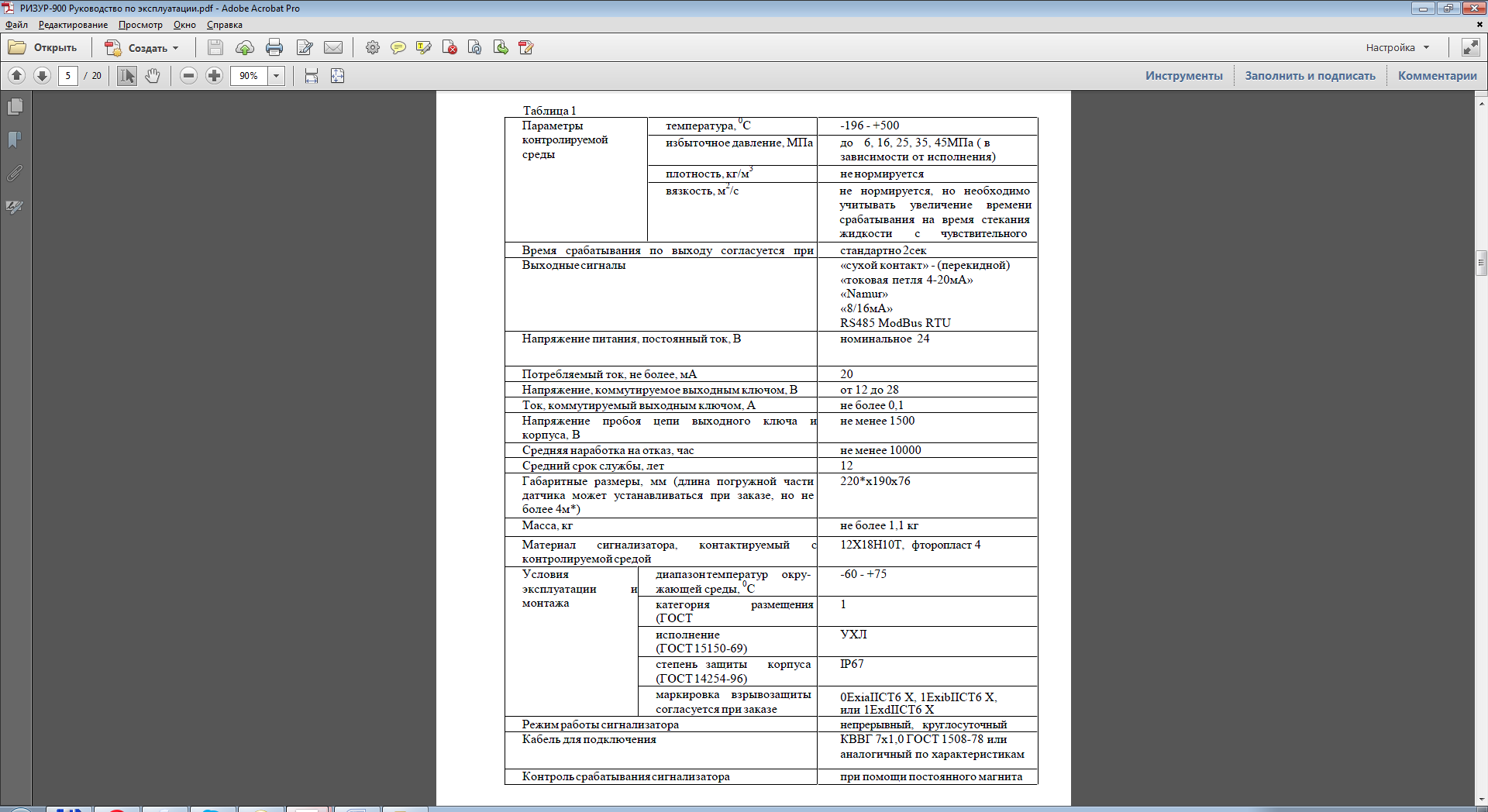                                                                                       2Гильзы защитные серии РИЗУР-ГЗПаспортПС.00053     Паспорт входит в комплект поставки Гильз защитных РИЗУР-ГЗ и после передачи потребителю должен храниться в эксплуатирующей организации.       1 Основные сведения об изделии     Гильзы защитные серии РИЗУР-ГЗ предназначены для защиты датчиков температуры от механического, химического и коррозионно-эрозионного воздействия измеряемой среды.    Декларация о соответствии требованиям ТР ТС 032/2013  ЕАЭС № RU Д-RU.HX37.B.12511/20срок действия до 11.11.2025 г.      2 Основные технические данные   * ГЗ-015 гильзы защитные сварные      ГЗ-016 гильзы защитные цельноточеные      ГЗ-017 гильзы защитные фланцевые                                                                                                                                          1                 3  Комплектность                                                 В состав поставки входит: Гильза защитная…………. ……………………………………………………_______ шт; Паспорт…………………………………………………………………. 1  шт  (на партию); Копия декларации соответствия ТР/ТС 032/2013…………………….1  шт  (на партию)         4  Сроки   службы и хранения, гарантии изготовителя         Срок службы изделия не менее ______ лет.      Условия хранения должны соответствовать группе условий хранения 4 (Ж2) по ГОСТ 15150-69 на срок хранения не более трех лет.         Гарантийный срок эксплуатации □ 12 месяцев     (□..……….месяцев ) с момента ввода в эксплуатацию, но не более  □ 24 месяцев    (□..……….месяцев )  с даты отгрузки предприятием-изготовителем.       В течение гарантийного срока предприятие-изготовитель безвозмездно ремонтирует или заменяет гильзы  или их части.       Указанные сроки службы и хранения действительны при соблюдении потребителем требований действующей эксплуатационной документации. 5   Свидетельство об упаковывании и приемкеГильзы защитные  РИЗУР-ГЗ_______________________________________________________№ партии  ________________________________________________________________Упакованы ООО «НПО РИЗУР» согласно требованиям,  предусмотренным  действующей технической документацией.Упаковщик           _______________            ___________________                                      подпись                               расшифровка подписиИзготовлены и приняты в соответствии с требованиями действующей технической документации и признаны годными для эксплуатации на указанные в настоящем ПС параметры.Инженер БТК        ________________          ___________________                                               подпись                           расшифровка подписи		       Дата производства ____________________                                           М.П.                                 число, месяц, год  6 Сведения об утилизации         Утилизацию проводить в соответствии с действующими нормативами и стандартами.       Материалы, используемые в изделиях, не представляют опасности для жизни и здоровья людей и окружающей среды. После окончания эксплуатации могут быть сданы, как вторичное сырье.                   7 Сведения о цене и условиях приобретения изделия                Согласно Договора поставки.    8  Адрес изготовителя               Изготовитель ООО «НПО РИЗУР»               390527, Рязанская обл., Рязанский р-н.,               с. Дубровичи автодорога Рязань-Спасск, 14 км, стр.4Б               тел.+7 (4912) 20-20-80, +7 (4912) 24-11-66, 8-800-200-85-20               E-mail: marketing@rizur.ru         Web-сайт: http://www.rizur.ru                                                                                2Тип гильзы*□ ГЗ-015                □ ГЗ-016                 □ ГЗ-017Исполнение погружной части□ цилиндр            □ конус                                   Материал гильзы□ 12Х18Н10Т        □ 08Х18Н10Т         □ 12X1МФ            □ сталь 20              □ ______                                   Материал прокладки (при наличии)□ медь М1             □ ______                                   Наружный диаметр, D, мм□ 6        □ 8            □ 10          □ 12         □ 14                   □ 16      □ 20          □ конус   □ ______                                             Длина, L, мм□ ______Присоединение к процессу□ М14х1,5    □ М16х1,5     □ М18х1,5     □ М20х1,5                □ М27х2       □ М33х2        □ М39х1,5     □ G1/2       □ G1/4           □ G3/4           □ фланец **   □ ______**Тип фланца (только для ГЗ-017)Присоединение к датчику□ М20х1,5                            □ монтаж под винт   □ цанговый зажим               □ ______Температура среды, °Сдо 610PN, МПа□ 1,6        □ 2,5       □ 4,0        □ 6,3        □ 10       □ 16         □ 25          □ 50        □ ______                                                                                                                                                                          Тип гильзы*□ ГЗ-015                □ ГЗ-016                 □ ГЗ-017Исполнение погружной части□ цилиндр            □ конус                                   Материал гильзы□ 12Х18Н10Т        □ 08Х18Н10Т         □ 12X1МФ            □ сталь 20              □ ______                                   Материал прокладки (при наличии)□ медь М1             □ ______                                   Наружный диаметр, D, мм□ 6        □ 8            □ 10          □ 12         □ 14                   □ 16      □ 20          □ конус   □ ______                                             Длина, L, мм□ ______Присоединение к процессу□ М14х1,5    □ М16х1,5     □ М18х1,5     □ М20х1,5                □ М27х2       □ М33х2        □ М39х1,5     □ G1/2       □ G1/4           □ G3/4           □ фланец **   □ ______**Тип фланца (только для ГЗ-017)Присоединение к датчику□ М20х1,5                            □ монтаж под винт   □ цанговый зажим               □ ______Температура среды, °Сдо 610PN, МПа□ 1,6        □ 2,5       □ 4,0        □ 6,3        □ 10       □ 16         □ 25          □ 50        □ ______                                                                                                                                                                          